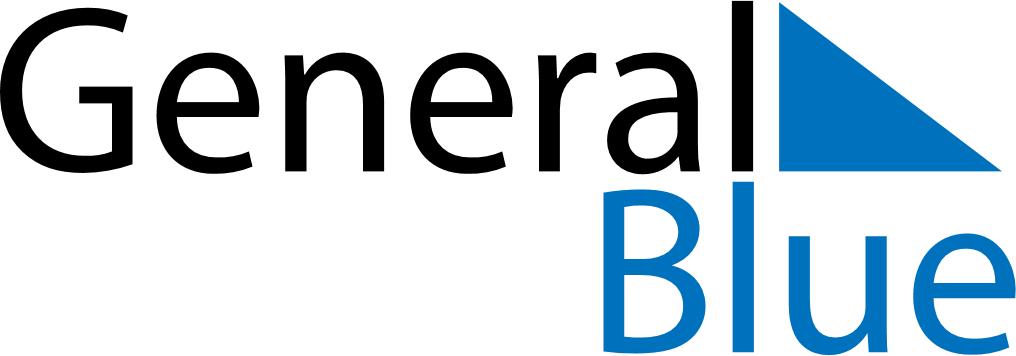 June 2024June 2024June 2024June 2024June 2024June 2024June 2024Lianhe, Chongqing, ChinaLianhe, Chongqing, ChinaLianhe, Chongqing, ChinaLianhe, Chongqing, ChinaLianhe, Chongqing, ChinaLianhe, Chongqing, ChinaLianhe, Chongqing, ChinaSundayMondayMondayTuesdayWednesdayThursdayFridaySaturday1Sunrise: 5:46 AMSunset: 7:41 PMDaylight: 13 hours and 55 minutes.23345678Sunrise: 5:46 AMSunset: 7:42 PMDaylight: 13 hours and 55 minutes.Sunrise: 5:46 AMSunset: 7:42 PMDaylight: 13 hours and 56 minutes.Sunrise: 5:46 AMSunset: 7:42 PMDaylight: 13 hours and 56 minutes.Sunrise: 5:46 AMSunset: 7:43 PMDaylight: 13 hours and 57 minutes.Sunrise: 5:45 AMSunset: 7:43 PMDaylight: 13 hours and 57 minutes.Sunrise: 5:45 AMSunset: 7:44 PMDaylight: 13 hours and 58 minutes.Sunrise: 5:45 AMSunset: 7:44 PMDaylight: 13 hours and 58 minutes.Sunrise: 5:45 AMSunset: 7:45 PMDaylight: 13 hours and 59 minutes.910101112131415Sunrise: 5:45 AMSunset: 7:45 PMDaylight: 13 hours and 59 minutes.Sunrise: 5:45 AMSunset: 7:45 PMDaylight: 14 hours and 0 minutes.Sunrise: 5:45 AMSunset: 7:45 PMDaylight: 14 hours and 0 minutes.Sunrise: 5:45 AMSunset: 7:46 PMDaylight: 14 hours and 0 minutes.Sunrise: 5:45 AMSunset: 7:46 PMDaylight: 14 hours and 1 minute.Sunrise: 5:45 AMSunset: 7:47 PMDaylight: 14 hours and 1 minute.Sunrise: 5:45 AMSunset: 7:47 PMDaylight: 14 hours and 1 minute.Sunrise: 5:45 AMSunset: 7:47 PMDaylight: 14 hours and 1 minute.1617171819202122Sunrise: 5:45 AMSunset: 7:48 PMDaylight: 14 hours and 2 minutes.Sunrise: 5:46 AMSunset: 7:48 PMDaylight: 14 hours and 2 minutes.Sunrise: 5:46 AMSunset: 7:48 PMDaylight: 14 hours and 2 minutes.Sunrise: 5:46 AMSunset: 7:48 PMDaylight: 14 hours and 2 minutes.Sunrise: 5:46 AMSunset: 7:48 PMDaylight: 14 hours and 2 minutes.Sunrise: 5:46 AMSunset: 7:49 PMDaylight: 14 hours and 2 minutes.Sunrise: 5:46 AMSunset: 7:49 PMDaylight: 14 hours and 2 minutes.Sunrise: 5:47 AMSunset: 7:49 PMDaylight: 14 hours and 2 minutes.2324242526272829Sunrise: 5:47 AMSunset: 7:49 PMDaylight: 14 hours and 2 minutes.Sunrise: 5:47 AMSunset: 7:49 PMDaylight: 14 hours and 2 minutes.Sunrise: 5:47 AMSunset: 7:49 PMDaylight: 14 hours and 2 minutes.Sunrise: 5:47 AMSunset: 7:50 PMDaylight: 14 hours and 2 minutes.Sunrise: 5:48 AMSunset: 7:50 PMDaylight: 14 hours and 2 minutes.Sunrise: 5:48 AMSunset: 7:50 PMDaylight: 14 hours and 1 minute.Sunrise: 5:48 AMSunset: 7:50 PMDaylight: 14 hours and 1 minute.Sunrise: 5:49 AMSunset: 7:50 PMDaylight: 14 hours and 1 minute.30Sunrise: 5:49 AMSunset: 7:50 PMDaylight: 14 hours and 1 minute.